                                                                                                                SONATA-BIS 8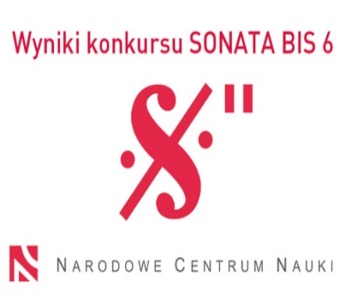 OGŁOSZENIE O POSTĘPOWANIU O UDZIELENIE ZAMÓWIENIANA„Dostawę produktów do wykonywania badań” (42/Z/19)w ramach Projektu badawczego nr 2018/30/E/NZ5/00488pt. „Mechanizm zaburzeń kardiologicznych w łuszczycy: badania nad wpływem procesu zapalnego na komórki śródbłonka, kardiomiocyty i organoidy sercowe otrzymywane z indukowanych pluripotencjalnych komórek macierzystych” przyjętego do finansowania w ramach ogłoszonego przez Narodowe Centrum Nauki konkursu „Sonata Bis 8”data zamieszczenia: 09.09.2019 r.ZAMAWIAJĄCYNAZWA I ADRES: Śląski Park Technologii Medycznych Kardio-Med Silesia Sp. z o.o.; ul. M. C. Skłodowskiej 10C; 41-800 Zabrze, woj. śląskie, tel. 032/ 70-50-305Adres strony internetowej zamawiającego: www.kmptm.plPRZEDMIOT ZAMÓWIENIANazwa nadana zamówieniu przez zamawiającego: „Dostawa produktów do wykonywania badań”.Rodzaj zamówienia: dostawa.Przedmiotem niniejszego postępowania jest dostawa produktów do wykonywania badań zgodnie z załącznikami nr 4.1. – 4.4., a w szczególności:. Zadanie nr 1: produkty do wykonywania badań Zadanie nr 2: produkty do wykonywania badań Zadanie nr 3: produkty do wykonywania badańZadanie nr 4: produkty do wykonywania badańNumery CPV: 33696500-0 odczynniki laboratoryjne,38437000-7 pipety i akcesoria laboratoryjne,CZAS TRWANIA ZAMÓWIENIA LUB TERMIN WYKONANIA: Termin realizacji zamówienia:  Zadanie nr 1: najniższa cenaZadanie nr 2: najniższa cenaZadanie nr 3: najniższa cenaZadanie nr 4: najniższa cenaWARUNKI UDZIAŁU W POSTĘPOWANIU ORAZ SPOSÓB OCENY OFERTO udzielenie zamówienia mogą ubiegać się Wykonawcy, którzy złożyli oświadczenie zgodnie z wzorem z załącznika nr 2 tj. potwierdzające, że: Posiadają niezbędną wiedzę i doświadczenie konieczne dla realizacji zamówienia.Dysponują odpowiednim potencjałem technicznym oraz osobami zdolnymi do wykonania zamówienia. Znajdują się w sytuacji ekonomicznej i finansowej umożliwiającej im realizację zamówienia.Oferta złożona przez Wykonawcę, nie podlega odrzuceniu na podstawie zapisów Rozdziału III pkt. 16.5). Ocena spełniania warunków udziału w postępowaniu będzie polegała na ocenie czy załączony dokument potwierdza spełnianie warunku udziału w postępowaniu o udzielenie zamówienia czy nie spełnia. W przypadku Wykonawców składających ofertę wspólnie warunki określone w pkt. 1. 1)-3) Wykonawcy muszą spełnić wspólnie. DOKUMENTY WYMAGANE OD WYKONAWCÓWZamawiający wymaga złożenia następujących dokumentów:Wypełniony, podpisany przez osobę/y uprawnioną/e do reprezentowania wykonawcy Formularz oferty stanowiący załącznik nr 1, Aktualny odpis z właściwego rejestru lub z centralnej ewidencji i informacji o działalności gospodarczej, wystawiony nie wcześniej niż 6 miesięcy przed upływem terminu składania ofert;Oświadczenie/a wykonawcy (załącznik nr 2); Wypełniony, podpisany przez osobę uprawnioną do reprezentowania Wykonawcy  Formularz cenowy stanowiący odpowiednio Załącznik nr 4.1. - 4.4.;Zamawiający zastrzega sobie możliwość wezwania Wykonawcy do przedstawienia folderów/ulotek/katalogów oferowanego przedmiotu zamówienia w terminie 3 dni od przesłania wezwania. Nie dostarczenie folderów/ulotek/katalogów wymaganych przez Zamawiającego skutkować będzie odrzuceniem oferty.Wykonawcy mogą wspólnie ubiegać się o udzielenie zamówienia. Wówczas wykonawcy ustanawiają pełnomocnika do reprezentowania ich w postępowaniu o udzielenie zamówienia albo reprezentowania w postępowaniu i zawarcia umowy w sprawie zamówienia publicznego i załączają stosowne pełnomocnictwo do oferty. W przypadku Wykonawców składających ofertę wspólnie każdy z Wykonawców musi złożyć oddzielnie dokumenty określone w pkt. 1.2)-1.3).KRYTERIA OCENY OFERTKryteria oceny ofert: Zadanie nr 1: najniższa cenaZadanie nr 2: najniższa cenaZadanie nr 3: najniższa cenaZadanie nr 4: najniższa cenaKryterium ceny będzie rozpatrywane na podstawie ceny podanej przez Wykonawcę w Formularzu ofertyINFORMACJE ADMINISTRACYJNEAdres strony internetowej, na której jest dostępna specyfikacja istotnych warunkówzamówienia: www.kmptm.plTermin składania ofert  do udziału w postępowaniu:  Śląski Park Technologii Medycznych Kardio-Med Silesia Sp. z o.o., ul. M. C. Skłodowskiej 10C,  41-800 Zabrze 20.08.2019 r. godzina 13:00, miejsce: ul. M. C. Skłodowskiej 10C,  41-800 Zabrze Zamówienie jest współfinansowane ze środków projektu badawczego nr 2018/30/E/NZ5/00488 pt. „Mechanizm zaburzeń kardiologicznych w łuszczycy: badania nad wpływem procesu zapalnego na komórki śródbłonka, kardiomiocyty i organoidy sercowe otrzymywane z indukowanych pluripotencjalnych komórek macierzystych” przyjętego do finansowania w ramach ogłoszonego przez Narodowe Centrum Nauki konkursu „Sonata Bis 8”.Zamawiający może unieważnić postępowanie, jeżeli środki pochodzące z ww. Programu które Zamawiający zamierzał przeznaczyć na sfinansowanie całości lub części zamówienia, nie zostały mu przyznane.